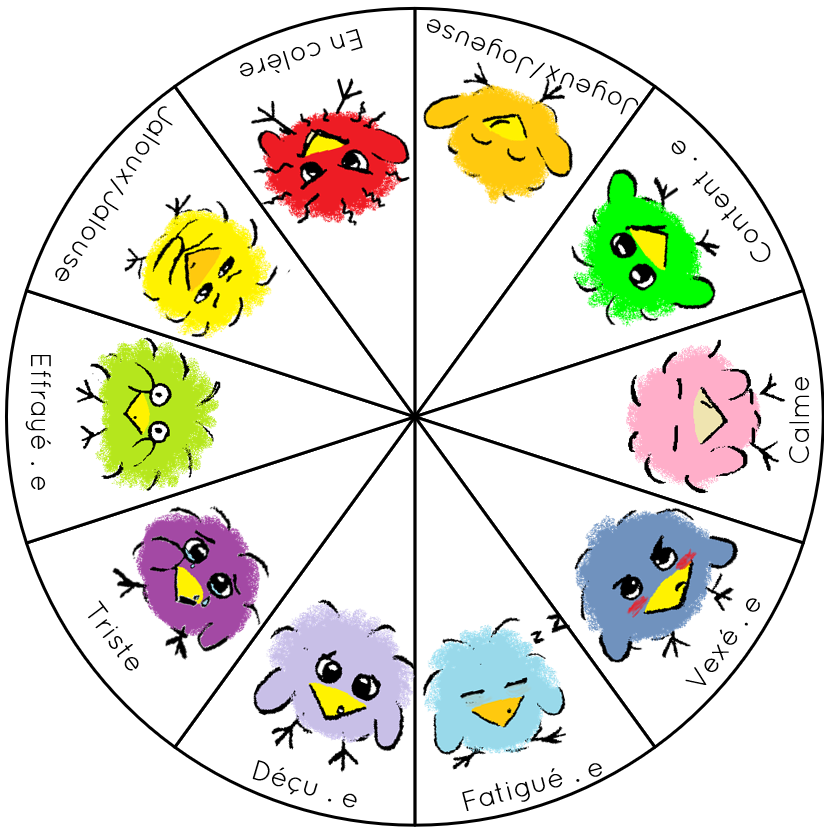 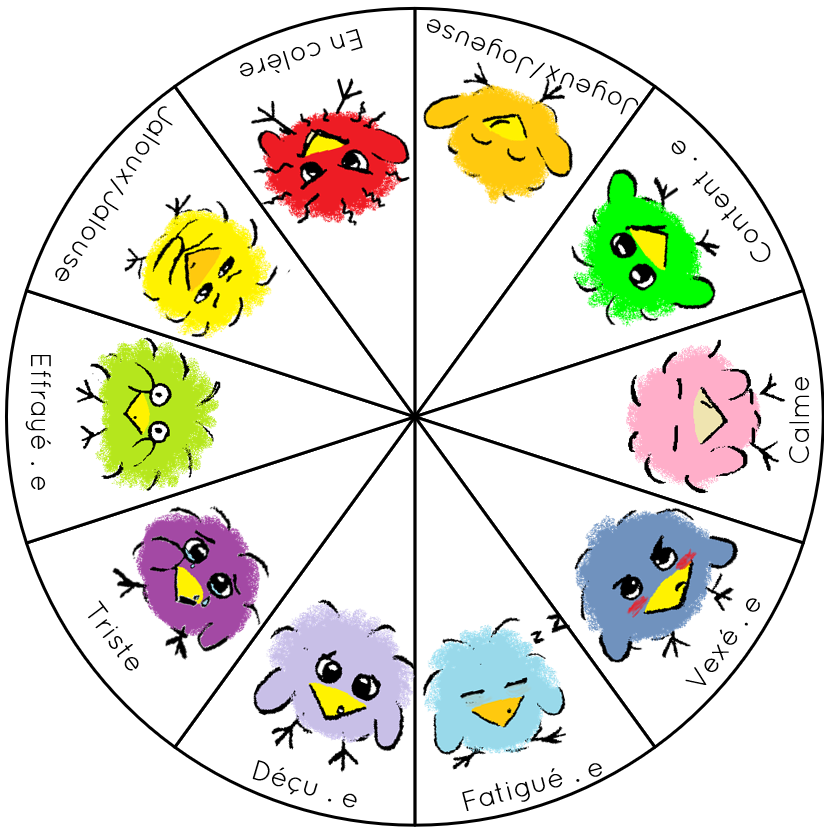 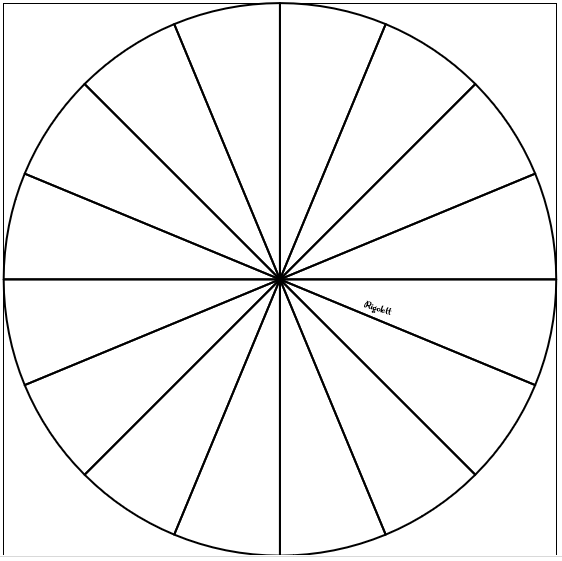 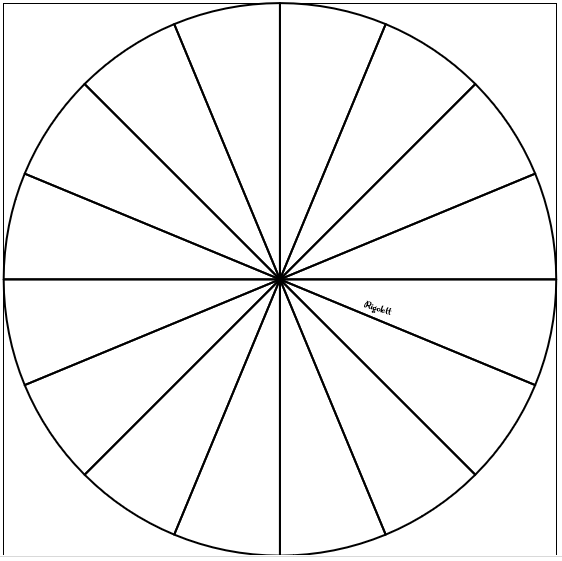 A Agrandir X 130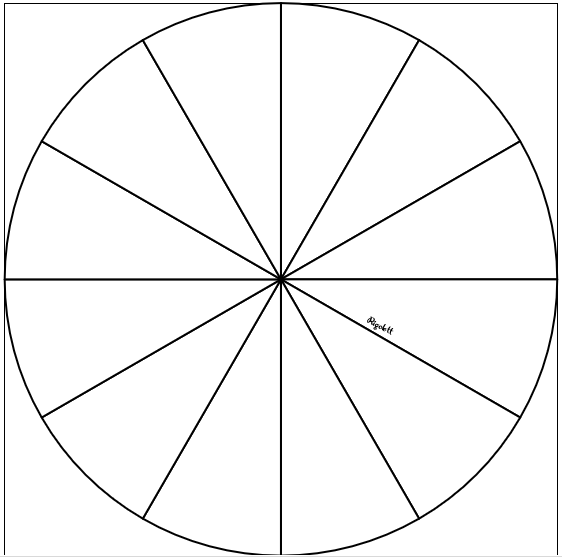 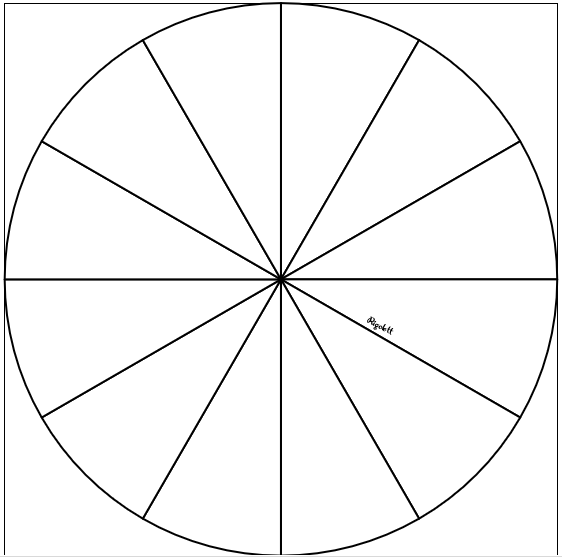 Gabarit Du cache pour sélectionner son émotion, son besoin et sa solution.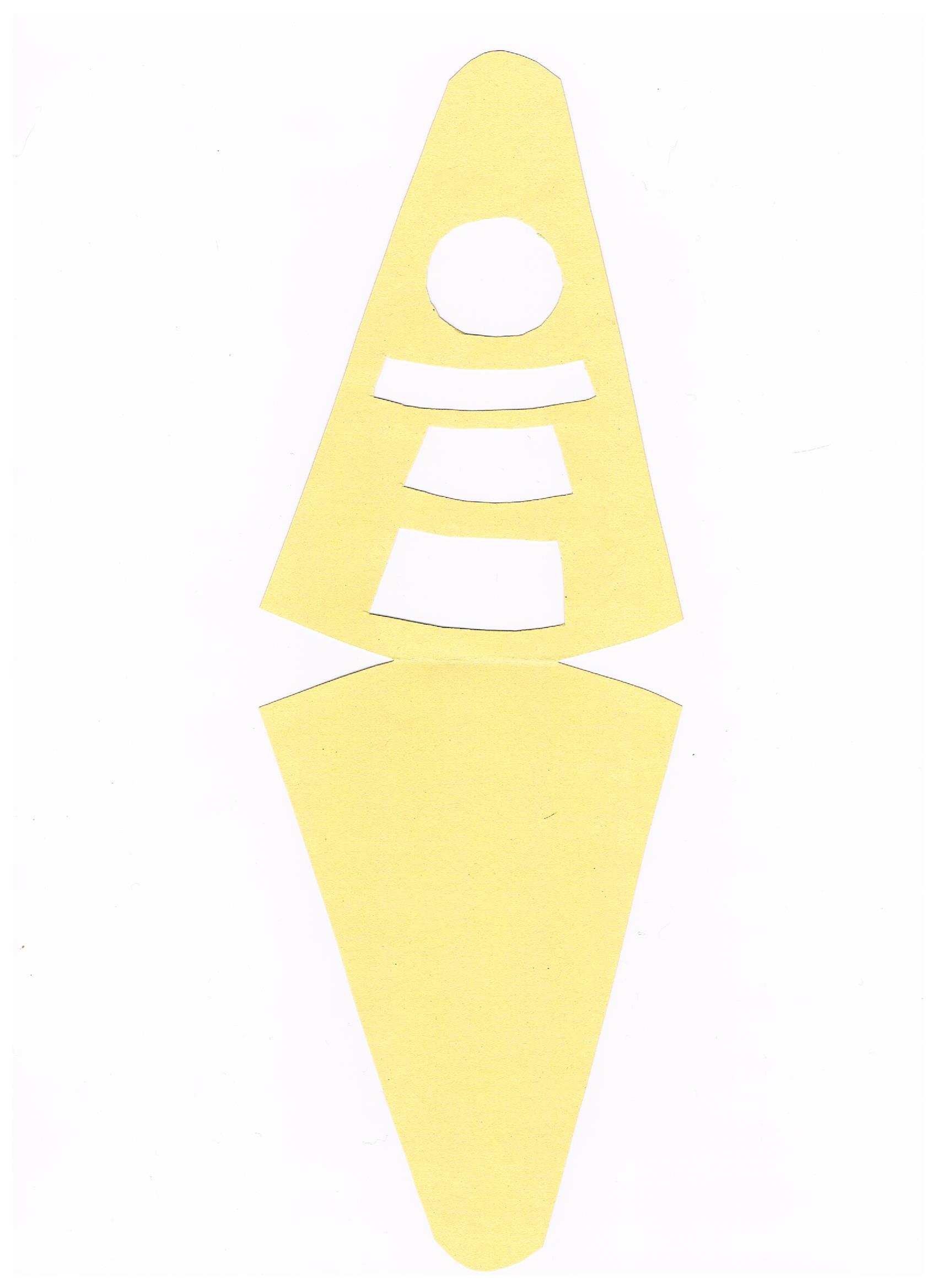 A découper dans du carton.Attention, il faut l’ajuster à sa roue, ce gabarit ne peut être utilisé tel quel ! D’ailleurs sur mon modèle la deuxième fenêtre en partant du haut ne va pas… Montage :Roue des émotions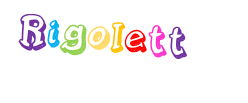 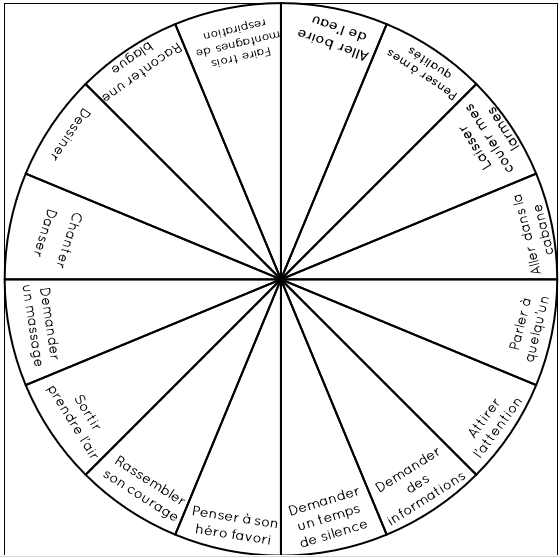 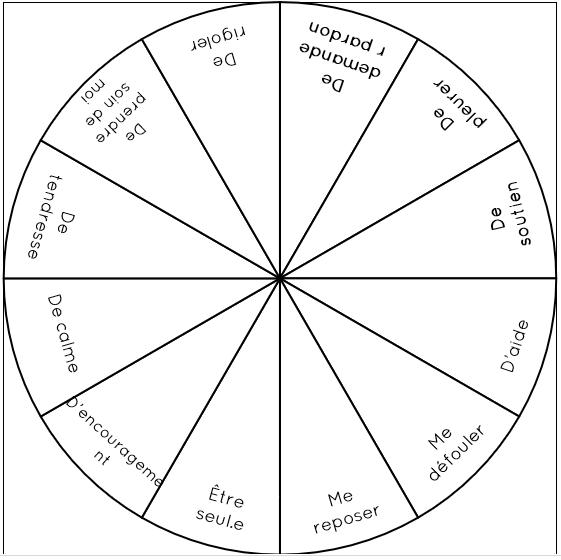 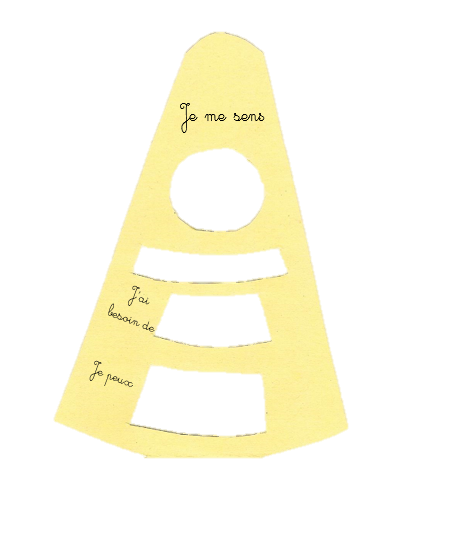 